Ancient History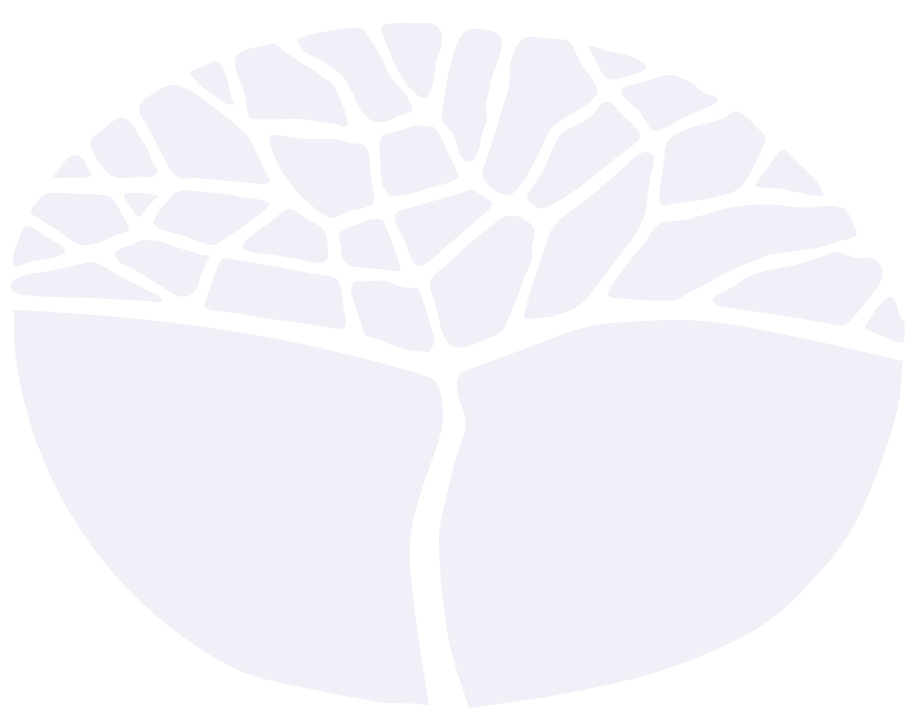 General courseMarking key for the Externally set taskRome, the Late Republic to the Lex Manilia, c. 133–66 BC  Sample 2016Copyright© School Curriculum and Standards Authority, 2014This document – apart from any third party copyright material contained in it – may be freely copied, or communicated on an intranet, for 
non-commercial purposes in educational institutions, provided that the School Curriculum and Standards Authority is acknowledged as the copyright owner, and that the Authority’s moral rights are not infringed.Copying or communication for any other purpose can be done only within the terms of the Copyright Act 1968 or with prior written permission of the School Curriculum and Standards Authority. Copying or communication of any third party copyright material can be done only within the terms of the Copyright Act 1968 or with permission of the copyright owners.Any content in this document that has been derived from the Australian Curriculum may be used under the terms of the Creative Commons Attribution-NonCommercial 3.0 Australia licenceDisclaimerAny resources such as texts, websites and so on that may be referred to in this document are provided as examples of resources that teachers can use to support their learning programs. Their inclusion does not imply that they are mandatory or that they are the only resources relevant to the course.Ancient HistoryExternally set task – marking key NOTE – When marking a candidate’s work:1.	Not all points necessarily need to be in an answer for the candidate to gain full marks. 2.	Reward each salient point made by the candidate. Candidates may make different valid points of interpretation. 3.	Candidates are expected to refer to relevant supporting evidence from the sources. Tick one (1) of the following in (a) and (b) to best describe Source 1.	(2 marks)(a)	ancient source	modern source	(b)	written source	archaeological source	map/diagram	reconstruction	Identify and briefly discuss the historical context for Source 1. You should consider the following where appropriate: the relevant event/sthe significant person/peoplethe key idea/s depicted in the source.	(4 marks)Identify and explain the message/s of Source 2. Provide evidence in your response.	(4 marks)Outline and briefly explain the major changes occurring in the society which are depicted in Source 1 and Source 2. Provide evidence in your response.	(6 marks)Discuss ‘change’ in this ancient society.In developing your response, you should:use the changes shown in both sources as your starting pointidentify and explain other major changes that occurred in the societyillustrate the importance of the changes.	(9 marks)DescriptionMarksAccurately identifies and briefly discusses the historical context of Source 1, demonstrating a sound historical knowledge of the period.The answer includes discussion of:relevant event/s and/orsignificant person/people and/orkey idea/s.4Identifies and briefly discusses the historical context of Source 1, demonstrating some historical knowledge of the period, but with omissions.The answer includes some discussion of:relevant event/s and/orsignificant person/people and/orkey idea/s.3Identifies and provides a simple description of the historical context, demonstrating a limited historical knowledge of the period. The answer includes a limited description of the:relevant event/s and/orsignificant person/people and/orkey idea/s.2The answer demonstrates little historical knowledge of the period, with very simple description of:one (or two) of the criteria mentioned above, oror the answer is factually inaccurate, orthe answer simply describes the source.1Answer could include, but is not limited to:Answer could include, but is not limited to:Source 1 concerns the events and significance of the tribunates of Tiberius Gracchus in 133 BC and Gaius Gracchus in 123–122 BC. A discussion of the historical context for these tribunates could include:Tiberius’ lex agraria (land bill) of 133 BC, his aims/motivation and methods of reformopposition to the lex agraria and the death of Tiberius Gracchus in 133 BCGaius’ reform program of 123–122 BC, his aims and his methodsThe passing of the senatus consultum ultimum and death of Gaius Gracchus in 122 BCThe legacy of the Gracchi: the contribution of the rise of the tribunate and violence in politics to the fall of the Roman Republic.Other points provided by the students should be judged on their merits.Source 1 concerns the events and significance of the tribunates of Tiberius Gracchus in 133 BC and Gaius Gracchus in 123–122 BC. A discussion of the historical context for these tribunates could include:Tiberius’ lex agraria (land bill) of 133 BC, his aims/motivation and methods of reformopposition to the lex agraria and the death of Tiberius Gracchus in 133 BCGaius’ reform program of 123–122 BC, his aims and his methodsThe passing of the senatus consultum ultimum and death of Gaius Gracchus in 122 BCThe legacy of the Gracchi: the contribution of the rise of the tribunate and violence in politics to the fall of the Roman Republic.Other points provided by the students should be judged on their merits.DescriptionMarksAccurately identifies and clearly explains the message/s of Source 2. Provides clear evidence to support the answer.4Identifies and briefly explains the message/s of Source 2. Provides limited evidence to support the answer.3Identifies and describes a message of Source 2, with little explanation and/or evidence provided.2The answer reflects little understanding of Source 2, with a simple recount of the contents of the source.1Total4Answer could include, but is not limited to:Answer could include, but is not limited to:the power of ‘seditious tribunes’, like Titus Manlius Mancinus, to excite the urban mob was such that it could result in the defeat of the nobles and a novus homo, ‘new man’, such as Marius being ‘elected consul’the tribunate became a vehicle for the Roman people to challenge the traditional dominance of the Senate, electing consuls, choosing their own commanders by extraordinary means, and rendering senatorial decrees ‘ineffective’violence became a means to effect change in Roman politics, with tribunes ‘exciting the mob’ and demanding ‘Metellus’ head’powerful and ambitious individuals, such as Gaius Marius, could exploit the office of tribune to support their own ‘advancement’.Other messages provided by the student should be judged on their merits.the power of ‘seditious tribunes’, like Titus Manlius Mancinus, to excite the urban mob was such that it could result in the defeat of the nobles and a novus homo, ‘new man’, such as Marius being ‘elected consul’the tribunate became a vehicle for the Roman people to challenge the traditional dominance of the Senate, electing consuls, choosing their own commanders by extraordinary means, and rendering senatorial decrees ‘ineffective’violence became a means to effect change in Roman politics, with tribunes ‘exciting the mob’ and demanding ‘Metellus’ head’powerful and ambitious individuals, such as Gaius Marius, could exploit the office of tribune to support their own ‘advancement’.Other messages provided by the student should be judged on their merits.DescriptionMarksAccurately outlines one major change depicted in Source 1 and one major change depicted in Source 2. Clearly explains both changes. Supports answer with evidence from each source.6Accurately outlines one major change depicted in Source 1 and one major change depicted in Source 2. Explains both changes. Attempts to support answer with limited evidence from the sources.5Accurately outlines one major change depicted in one of the sources. Clearly explains the change. Supports answer with evidence from the source.ANDOutlines one major change depicted in the other source. Provides some explanation of the change or limited evidence from the source.4Outlines one major change depicted in one of the sources. Provides some explanation of the change and some evidence from the source.ANDOutlines one major change depicted in the other source with inaccuracies in the explanation or little supporting evidence for the other source.3Identifies one major change depicted in Source 1 and one major change in Source 2 with inaccuracies in the explanation or without evidence from the two sources.2Identifies one change depicted in either source with inaccuracies or without evidence.1Total6Answer could include, but is not limited to:Answer could include, but is not limited to:Both sources depict changes occurring in Roman society from the Late Republic to the Lex Manilia, 
c. 133–66 BC, including:the growing divisions between the plebeian and patrician classes, and the need for social reform, as evident in Source 1’s description of the Gracchi’s ‘desire to improve the welfare of the Roman people’the increasingly ‘widespread and systematic use of violence in public life’ that ‘hastened’ the ‘fall of the Republic’, as shown in Source 1 by the deaths of Tiberius and Gaius Gracchus, and in Source 2 by the threats made against Metellus by ‘seditious tribunes’the rise of the tribunate and the decline of senatorial dominance, as evident in the ability of the Roman people to ‘choose a commander’ and render a senatorial decree ineffective during the Jugurthine War, shown in Source 2the emergence of powerful individuals, such the revolutionary Gracchi in Source 1, or Gaius Marius in Source 2, whose ‘advancement’ he owed to tribunes and the power of the urban mobthe increasing use of extraordinary commands, such as the senatus consultum ultimum, ‘obtained on the pretext of national security’, passed against Gaius Gracchus in Source 1, or the election of the ‘newcomer’ Marius to the extraordinary consular command against Jugurtha, depicted in Source 2.Other points provided by the students should be judged on their merits.Both sources depict changes occurring in Roman society from the Late Republic to the Lex Manilia, 
c. 133–66 BC, including:the growing divisions between the plebeian and patrician classes, and the need for social reform, as evident in Source 1’s description of the Gracchi’s ‘desire to improve the welfare of the Roman people’the increasingly ‘widespread and systematic use of violence in public life’ that ‘hastened’ the ‘fall of the Republic’, as shown in Source 1 by the deaths of Tiberius and Gaius Gracchus, and in Source 2 by the threats made against Metellus by ‘seditious tribunes’the rise of the tribunate and the decline of senatorial dominance, as evident in the ability of the Roman people to ‘choose a commander’ and render a senatorial decree ineffective during the Jugurthine War, shown in Source 2the emergence of powerful individuals, such the revolutionary Gracchi in Source 1, or Gaius Marius in Source 2, whose ‘advancement’ he owed to tribunes and the power of the urban mobthe increasing use of extraordinary commands, such as the senatus consultum ultimum, ‘obtained on the pretext of national security’, passed against Gaius Gracchus in Source 1, or the election of the ‘newcomer’ Marius to the extraordinary consular command against Jugurtha, depicted in Source 2.Other points provided by the students should be judged on their merits.DescriptionMarksChanges depicted in sources2Presents a summary of the changes in the ancient society that are depicted in the two sources2States some of the changes in the ancient society that are depicted in at least one of the sources1Identification and explanation of other major changes that occurred in the ancient society4Accurate identification and clear explanation of some of the other major changes that occurred in the ancient society4Accurate identification with limited explanation of a few of the other major changes that occurred in the ancient society3Lists some of the other major changes that occurred in the ancient society 2Lists one or two of the major changes that occurred in the ancient society with inaccuracies1Illustration of the importance of the changes3Illustrates the importance of the changes that occurred in the ancient society with some explanation and provision of evidence or examples3Attempts to illustrate the importance of the changes that occurred in the ancient society with limited explanation and little provision of evidence or examples2States the importance of a change/s with little to no explanation or provision of examples1Total9Context specific pointsThis question invites the student to write what they know about change during the whole period of study.Note:Responses should consider the particular changes that are shown in the sources.The responses should then consider the other major changes that have occurred in the society they are studying. These changes may be military, political, social, cultural, religious, economic and/or leadership.The response then needs to consider the importance of the changes.The specific points made in the responses will depend on what has been taught in the classroom. Other major changes to be discussed for this time period could include:the expansion of the Roman Empire and the growth of Roman imperialism with its associated economic, military and social problemsthe emergence of political factions (optimates and populares)the development of a professional army, with the loyalty of soldiers going to their commanding officer and the threat this posed to the Republicincreasing power of the urban mob to affect Roman politicsincreasing use of extraordinary commands, such as those of Pompey and Caesar, to deal with threats to the state extension of citizenship to the Italian allies as a result of the Social War of 91–89 BC.